Муниципальное образование «Тихоновка»МУНИЦИПАЛЬНЫЙВЕСТНИК                                                        № 4 (9) 31 декабря 2013 гПОЯСНИТЕЛЬНАЯ ЗАПИСКА к решению Думы МО «Тихоновка»«О проекте бюджета МО «Тихоновка» на 2014 год и плановый период 2015 и 2016 годов»ДОХОДЫ БЮДЖЕТА МУНИЦИПАЛЬНОГО ОБРАЗОВАНИЯ«Тихоновка»Формирование основных параметров бюджета МО «Тихоновка» на 2014 год и плановый период 2015 и 2016 годов осуществлено в соответствии с требованиями действующего бюджетного и налогового законодательства с учетом планируемых с 2014 года изменений, исходя из ожидаемых параметров исполнения бюджета на 2013 год, основных параметров  прогноза социально-экономического развития МО «Тихоновка» на 2014 год и на период до 2016 года.При подготовке прогноза доходов на 2014 год учтены положения Федеральных законов от 22.07.2008 № 121-ФЗ «О внесении изменений в статью 218 части второй Налогового кодекса Российской Федерации», от 22.07.2008 № 142-ФЗ «О внесении изменений в главу 22 части второй Налогового кодекса Российской Федерации», от 22.07.2008 № 158-ФЗ «О внесении изменений в главы 21, 23, 24, 25 и 26 части второй Налогового кодекса Российской Федерации и некоторые другие акты законодательства Российской Федерации о налогах и сборах», от 22.07.2008 № 135-ФЗ «О внесении изменений в статью 256 части второй Налогового кодекса Российской Федерации и признании утратившими силу отдельных положений законодательных актов Российской Федерации о налогах и сборах», от 22.07.2008 № 155-ФЗ «О внесении изменений в  часть  вторую  Налогового кодекса  Российской  Федерации», от 04.12.2007 № 201-ФЗ «О введении в действие Лесного кодекса Российской Федерации», проекта федерального закона № 94777-5 «О федеральном бюджете на 2009 год и на  плановый  период  2010 и 2011 годов»,  проекта  федерального  закона  № 47863-5 «О внесении изменения в статью 217 части второй Налогового кодекса Российской федерации», Законов МО «Тихоновка» от 04.07.2007 № 53-оз «О транспортном налоге» и от 08.10.2007 № 75-оз «О налоге на имущество организаций», от 25.06.2012 №94-ФЗ «О внесении изменений в части первую и вторую Налогового кодекса Российской Федерации и отдельные законодательные акты Российской Федерации».Прогноз доходов местного бюджета на 2014 год осуществлен на основании прогноза социально-экономического развития муниципального образования на 2014 год.Основные характеристики прогноза поступлений доходов в бюджет области на 2014 год и поступлений доходов в 2015-2016 гг. в условиях действующего в 2013 году законодательства представлены в таблице 1.Таблица 1. Показатели поступления доходов в бюджет муниципального образования «Тихоновка» в 2014-2016 гг. в условиях действующего в 2014 году законодательстватыс. рублейСогласно представленным в таблице 1 данным ожидаемое исполнение доходной части  бюджета МО «Тихоновка» в 2014 году составит  6028,70 тыс. рублей, что на  800,9   тыс. рублей  меньше объема поступлений 2013 года, налоговые и неналоговые доходы составят  2716,5 тыс. рублей, что на 813,4 тыс. рублей  больше объема поступлений 2013 года.  В общей сумме по поступлению налоговых и неналоговых доходов в 2014 году в  сравнении с 2013 годом ожидается увеличение за счет акцизов на нефтепродукты.ОСОБЕННОСТИ  РАСЧЕТА ПОСТУПЛЕНИЙ В БЮДЖЕТ МУНИЦИПАЛЬНОГО ОБРАЗОВАНИЯ ПО ОТДЕЛЬНЫМ ВИДАМ ДОХОДОВНалог на доходы физических лицРасчет налога на доходы физических лиц произведен исходя из прогнозируемого на 2014-2016 года темпа роста фонда заработной платы или сводного индекса потребительских цен.Сумма налога на 2013 год составляет 380 тыс. рублей Налог на имущество физических лицПрогноз поступлений по налогу на имущество физических лиц на 2014 год осуществлен с учетом данных органов местного самоуправления об ожидаемых поступлениях в 2013 году, фактического поступления налога в бюджет в 2012 году, сводного индекса потребительских цен на 2013 год и составляет  26,0   тыс. рублей.Земельный налогПрогноз поступлений земельного налога в 2014 году осуществлен с учетом сложившегося в 2012-2013 году изменения налоговой базы по земельному налогу в результате переоформления права постоянного (бессрочного) пользования земельными  участками  на  право  срочного  платного  пользования (100% в местные бюджеты).БЕЗВОЗМЕЗДНЫЕ ПОСТУПЛЕНИЯОбъем межбюджетных трансфертов из областного бюджета на 2014 год согласно проекту закона Иркутской области «Об областном бюджете на 2014 год и плановый период 2015 и 2016 годов» представлен в таблице 2. Таблица 2. Объем межбюджетных трансфертов из областного бюджета в 2012-2016 гг.РАСХОДЫ БЮДЖЕТА МО «Тихоновка» Прогнозная оценка  расходов бюджета МО «Тихоновка» на 2014 год  составляет 7217,4 тыс. рублей, на плановый период 2015г. – 7078,3 тыс.рублей, 2016г. –7456,8  тыс.рублей.Учитывая прогнозируемый объем доходов, БК РФ, дефицит бюджета сложился в сумме1052,9 тыс. рублей на 2014год, 1492 тыс.рублей на 2015 и 2154,9 тыс.рублей на 2016г. Формирование расходов  областного бюджета на 2014-2016 год произведено на основе заявок главных распорядителей бюджетных средств, в соответствии с порядком и методикой планирования бюджетных ассигнований областного бюджета.Проектировки расходов областного бюджета на 2014-2016 года рассчитывались  на основе действующего законодательства Российской Федерации и области с учетом разграничения расходных полномочий. Предусмотренные ассигнования обеспечат выполнение  государственных услуг, мер социальной поддержки не ниже уровня 2013 года. При планировании объемов бюджетных ассигнований учтены следующие приоритетные направления расходов бюджета МО «Тихоновка»:- расходы по заработной плате - объемы бюджетных ассигнований на исполнение действующих обязательств в части социального обеспечения граждан, оказания мер социальной поддержки граждан установлены с учетом действующего законодательства;Определение объема расходов на государственное управление осуществлялось в соответствии с действующей в настоящее время структурой исполнительных органов государственной  власти Иркутской области.Раздел 01 «Общегосударственные вопросы»По разделу «Общегосударственные вопросы» отражаются расходы на функционирование высшего должностного лица субъекта Российской Федерации, функционирование законодательных (представительных) органов государственной власти, высших органов исполнительной власти субъектов Российской Федерации, расходы на обслуживание государственного долга и другие общегосударственные вопросы. Общий объем расходов по указанному разделу в 2014г. составляет 2610,3 тыс. рублей, в 2015г. – 2193,8 тыс.рублей, в 2016г. – 1892,1 тыс.рублей.По подразделу 02 «Функционирование высшего должностного лица субъекта Российской Федерации и муниципального образования» объем расходов на содержание Главы администрации муниципального образования «Тихоновка» в проекте бюджета МО «Тихоновка»  оценивается в 837,1 тыс. рублей. В том числе з.плата 642,9 тыс.рублей. В связи с недостаточностью средств заработная плата в проекте бюджета на 2014 год запланирована на 7 месяцев .По подразделу 04 «Функционирование Правительства Российской Федерации, высших исполнительных органов государственной власти субъектов Российской Федерации, местных администраций» объем расходов на обеспечение деятельности администрации МО «Тихоновка» в 2014г. составляет 2029,1 тыс. рублей. В т.ч. зар.плата с начислениями на нее 1505,4 тыс.р.( В связи с недостаточностью средств заработная плата в проекте бюджета на 2014 год запланирована на 7месяцев), ком.услуги 391 тыс.рублей. В 2015 году составляет 181 тыс.рублей, в 2016г. – 178,2 тыс.рублей.По разделу 12 «Резервный фонд» определен объем резервного фонда администрации  муниципального образования «Тихоновка» на 2014 г в сумме 9 тыс. рублей.Раздел 02 «Национальная оборона»         Планируемые расходы бюджета муниципального образования «Тихоновка» на 2014 год на осуществление первичного воинского учета на территориях, где отсутствуют военные комиссариаты, предусмотрены в сумме 86 тыс. рублей, 2015год – 86,3 тыс.рублей, 2016год –86,3 тыс.рублей.Раздел 04 «Национальная экономика»         Планируемые расходы бюджета муниципального образования «Тихоновка» на 2014 год на осуществление передаваемых бюджетных полномочий направлено 32,3т.р., на «Дорожный фонд» - 1390,5 т.р.,  2015год – 32,3 т.р. и 1432,7 т.р., 2016год – 32,3т.р. и 1450,0 т.р. соответственно.Раздел 08 «Культура, кинематография, средства массовой информации»По подразделу 08 «Культура» Расходы  по данному разделу в виде субсидий учтены на 2014 год в сумме 2045,4 тыс. рублей (рассчитано на 7 месяцев планового периода), 2015 год – 1841,2 тыс.рублей, 2016 – 1841,2 тыс.рублей.Источники внутреннего финансирования дефицита местного бюджетаВ   2014 году планируемый размер дефицита местного бюджета составляет 135,8 тыс. рублей, в 2015 году 136,6 тыс.рублей, в 2016 году – 139,2 тыс.рублей или 5 % утвержденного общего годового объема доходов местного бюджета без учета утвержденного объема безвозмездных поступлений.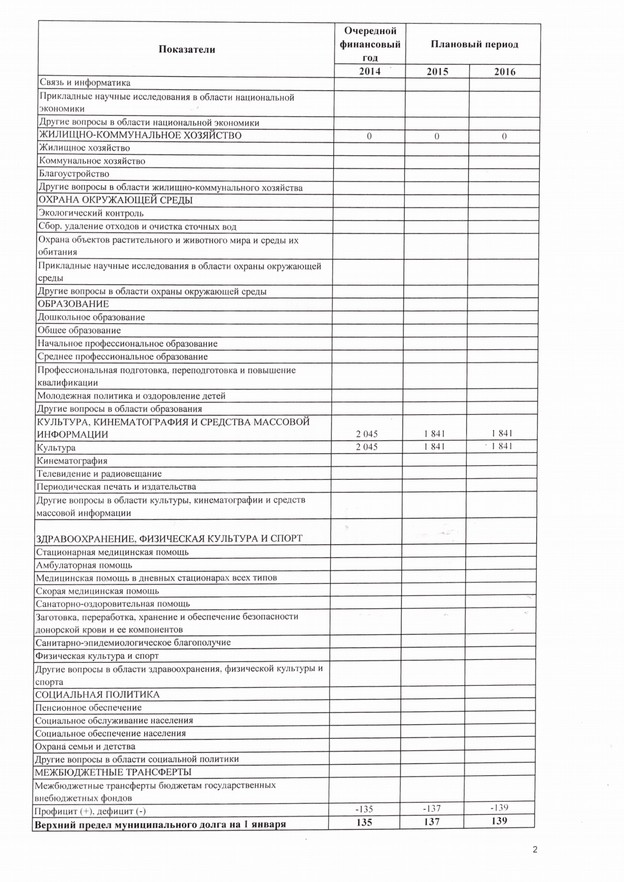 РОССИЙСКАЯ ФЕДЕРАЦИЯ ИРКУТСКАЯ ОБЛАСТЬБОХАНСКИЙ РАЙОНМУНИЦИПАЛЬНОЕ ОБРАЗОВАНИЕ «ТИХОНОВКА»ДУМАВторая   сессия                                                                                                 Третьего созыва11 ноября  2013 г.                                                                                                  с. ТихоновкаРЕШЕНИЕ ДУМЫ №  4О  внесении изменений в решение Думы МО «Тихоновка» № 114 от 26.12.2011 г. «Об утверждении Положения о порядке прохождения муниципальной службы в МО «Тихоновка»      Федеральным законом от22.10.2013 г. № 284-ФЗ «О внесении изменений в отдельные законодательные акты Российской Федерации в части определения полномочий и ответственности органов государственной власти субъектов Российской Федерации, органов местного самоуправления и их должностных лиц в сфере межнациональных отношений» внесены изменения и дополнения в Федеральный закон от 02.03.2007 года № 25-ФЗ «О муниципальной службе в Российской Федерации», на основании вышеуказанных законов, руководствуясь Уставом МО «Тихоновка» ДУМА РЕШИЛА:Внести следующие изменения и дополнения в Положение о порядке прохождения муниципальной службы в муниципальном образовании «Тихоновка»:- пункт 3 статьи 13 Положения изложить в новой редакции «3)соблюдать при исполнении должностных обязанностей права, свободы и законные интересы человека и гражданина независимо от расы, национальности, языка, отношения к религии и других обстоятельств, а также права и законные интересы организаций;);-дополнить Положение статьей 15.2 следующего содержания:«Статья 15.2 Требования к служебному поведению муниципального служащегоМуниципальный служащий обязан:исполнять должностные обязанности добросовестно, на высоком профессиональном уровне;обеспечивать равное, беспристрастное отношение ко всем физическим и юридическим лицам и организациям, не оказывать предпочтение каким-либо общественным или религиозным объединениям, профессиональным или социальным группам, гражданам и организациям и не допускать предвзятости в отношении таких объединений, групп, организаций и граждан;не совершать действия, связанные с влиянием каких-либо личных, имущественных (финансовых) и иных интересов, препятствующих добросовестному исполнению должностных обязанностей;соблюдать нейтральность, исключающую возможность влияния на свою профессиональную служебную деятельность решений политических партий, других общественных и религиозных объединений и иных организаций;проявлять корректность в обращении с гражданами;проявлять уважение к нравственным обычаям и традициям народов Российской Федерации;учитывать культурные и иные особенности различных этнических и социальных групп, а также конфессий;способствовать межнациональному и межконфессиональному согласию;не допускать конфликтных ситуаций, способных нанести ущерб его репутации или авторитету муниципального органа. 2.Муниципальный служащий, являющийся руководителем, обязан не допускать         случаи принуждения муниципальных служащих к участию в деятельности политических партий, других общественных и религиозных объединений.»2. Опубликовать настоящее решение  в Вестнике МО «Тихоновка».Глава МО «Тихоновка» ______________ М.В. СкоробогатоваРОССИЙСКАЯ ФЕДЕРАЦИЯ ИРКУТСКАЯ ОБЛАСТЬБОХАНСКИЙ РАЙОНМУНИЦИПАЛЬНОЕ ОБРАЗОВАНИЕ «ТИХОНОВКА»ДУМАВторая   сессия                                                                                                  Третьего созыва11 ноября  2013 г.                                                                                                    с. ТихоновкаРЕШЕНИЕ ДУМЫ № 5 О внесении изменений и дополненийв Устав МО «Тихоновка»         В целях приведения Устава муниципального образования «Тихоновка» в соответствие с требованиями действующего федерального и регионального законодательства, руководствуясь Федеральным законом от 06.10.2003 года «Об общих принципах организации местного самоуправления в Российской Федерации», Уставом муниципального образования «Тихоновка»,ДУМА РЕШИЛА:1.Внести в Устав муниципального образования «Тихоновка» следующие изменения и дополнения -часть 1 статьи 6 Устава Поселения дополнить пунктом 8.1 следующего содержания : «8.1) создание условий для реализации мер, направленных на укрепление межнационального и межконфессионального согласия, сохранение и развитие языков и культуры народов Российской Федерации, проживающих на территории поселения, социальную и культурную адаптацию мигрантов, профилактику межнациональных (межэтнических) конфликтов;»;-часть 2 статьи 70 Устава Поселения дополнить пунктом 5 следующего содержания : « 5) допущение главой муниципального образования, местной администрацией, иными органами и должностными лицами местного самоуправления муниципального образования и подведомственными организациями массового нарушения государственных гарантий равенства прав и свобод человека и гражданина в зависимости от расы, национальности, языка, отношения к религии и других обстоятельств, ограничения прав и дискриминации по признакам расовой, национальной, языковой или религиозной принадлежности, если это повлекло нарушение межнационального и конфессионального согласия и способствовало возникновению межнациональных (межэтнических) и межконфессиональных конфликтов;»;-в абзаце 1,4 части 3 статьи 3 Устава слова «настоящего Федерального закона» заменить словами «Федерального  закона № 131-ФЗ»;-в пункте 6.1 части 1 статьи 7 Устава слова «городских округов» исключить;-в пункте 6 части 1 статьи 24 Устава после слов «и учреждений» дополнить словами     «, выполнение работ, за исключением случаев, предусмотренных федеральными законами»;-в пункте 3 части 1 статьи 28, пункте 12 части 1 статьи 35 Устава слова «абзацем 1 части 3.1» исключить;-часть 6 статьи 36 Устава изложить в следующей редакции «Финансовое обеспечение деятельности администрации Поселения осуществляется исключительно за счет собственных доходов бюджета Поселения»;-часть 2 статьи 48 Устава- исключить, в связи с признанием утратившей силу, в соответствии с Федеральным законом от 03.11.2010 г. № 286-ФЗ;-часть 2 статьи 70 Устава дополнить пунктом 4 следующего содержания: «4) несоблюдение ограничений и запретов и неисполнение обязанностей, которые установлены Федеральным законом от 25 декабря 2008 года № 273-ФЗ «О противодействии коррупции» и другими федеральными законами.».2.	Поручить главе муниципального образования «Тихоновка»  обеспечить государственную регистрацию настоящего решения  в соответствии с действующим законодательством.3.	Опубликовать в средствах массовой информации  настоящее решение  в новой редакцией Устава  муниципального образования «Тихоновка» после государственной регистрации.  4.    Ответственность   за   исполнение   настоящего   решения   возложить   на   Главу муниципального образования «Тихоновка».                                             Глава МО «Тихоновка»  _______________ М.В. СкоробогатоваРОССИЙСКАЯ ФЕДЕРАЦИЯ ИРКУТСКАЯ ОБЛАСТЬБОХАНСКОГО РАЙОНАДУМАМУНИЦИПАЛЬНОГО ОБРАЗОВАНИЯ «ТИХОНОВКА»Вторая  сессия                                                                      Третьего созыва11 ноября 2013 г.                                                                                с. ТихоновкаРЕШЕНИЕ ДУМЫ № 6«Об утверждении структурыадминистрации МО «Тихоновка»             Руководствуясь ст.ст.35,37 Федерального закона от 06.10.2003 № 131-ФЗ «Об общих принципах организации местного самоуправления Российской Федерации», ст.ст. 23,27 Устава МО «Тихоновка»ДУМА РЕШИЛА :1. Отменить решение Думы МО «Тихоновка» № 112 от 25.11.2011 г. «Об утверждении структуры администрации МО «Тихоновка».2. Утвердить структуру администрации муниципального образования «Тихоновка» в соответствии с приложениями к настоящему решению.3. Настоящее решение действует на правоотношение возникновения с 1 января 2014 года.                                   Глава МО «Тихоновка» __________ М.В. Скоробогатова                                                                                                                             Приложение № 1к решению Думы№____ от ___________Приложение № 2к решению Думы№___ от ________Структура технических исполнителей и вспомогательного персонала администрации МО «Тихоновка»                                      РОССИЙСКАЯ ФЕДЕРАЦИЯ                        ПРОЕКТ ИРКУТСКАЯ ОБЛАСТЬБОХАНСКИЙ РАЙОНМУНИЦИПАЛЬНОЕ ОБРАЗОВАНИЕ «ТИХОНОВКА»ДУМА_____   сессия                                                                                               __________ созыва  _________ г.                                                                                                    с. ТихоновкаРЕШЕНИЕ ДУМЫ № __О внесении изменений и дополненийв Устав МО «Тихоновка»         В целях приведения Устава муниципального образования «Тихоновка» в соответствие с требованиями действующего федерального и регионального законодательства, руководствуясь Федеральным законом от 06.10.2003 года «Об общих принципах организации местного самоуправления в Российской Федерации», Уставом муниципального образования «Тихоновка»,ДУМА РЕШИЛА:1.Внести в Устав муниципального образования «Тихоновка» следующие изменения и дополнения -часть 1 статьи 6 Устава Поселения дополнить пунктом 8.1 следующего содержания : «8.1) создание условий для реализации мер, направленных на укрепление межнационального и межконфессионального согласия, сохранение и развитие языков и культуры народов Российской Федерации, проживающих на территории поселения, социальную и культурную адаптацию мигрантов, профилактику межнациональных (межэтнических) конфликтов;»;-часть 2 статьи 70 Устава Поселения дополнить пунктом 5 следующего содержания : « 5) допущение главой муниципального образования, местной администрацией, иными органами и должностными лицами местного самоуправления муниципального образования и подведомственными организациями массового нарушения государственных гарантий равенства прав и свобод человека и гражданина в зависимости от расы, национальности, языка, отношения к религии и других обстоятельств, ограничения прав и дискриминации по признакам расовой, национальной, языковой или религиозной принадлежности, если это повлекло нарушение межнационального и конфессионального согласия и способствовало возникновению межнациональных (межэтнических) и межконфессиональных конфликтов;»;-в абзаце 1,4 части 3 статьи 3 Устава слова «настоящего Федерального закона» заменить словами «Федерального  закона № 131-ФЗ»;-в пункте 6.1 части 1 статьи 7 Устава слова «городских округов» исключить;-в пункте 6 части 1 статьи 24 Устава после слов «и учреждений» дополнить словами     «, выполнение работ, за исключением случаев, предусмотренных федеральными законами»;-в пункте 3 части 1 статьи 28, пункте 12 части 1 статьи 35 Устава слова «абзацем 1 части 3.1» исключить;-часть 6 статьи 36 Устава изложить в следующей редакции «Финансовое обеспечение деятельности администрации Поселения осуществляется исключительно за счет собственных доходов бюджета Поселения»;-часть 2 статьи 48 Устава- исключить, в связи с признанием утратившей силу, в соответствии с Федеральным законом от 03.11.2010 г. № 286-ФЗ;-часть 2 статьи 70 Устава дополнить пунктом 4 следующего содержания: «4) несоблюдение ограничений и запретов и неисполнение обязанностей, которые установлены Федеральным законом от 25 декабря 2008 года № 273-ФЗ «О противодействии коррупции» и другими федеральными законами.».-статью 44 Устава (Отмена муниципальных правовых актов и приостановление их действия) следует дополнить частью 2 следующего содержания:  "Действие муниципального правового акта, не имеющего нормативного характера, незамедлительно приостанавливается принявшим (издавшим) его органом местного самоуправления или должностным лицом местного самоуправления в случае получения соответствующего предписания Уполномоченного при Президенте Российской Федерации по защите прав предпринимателей, выданного в соответствии с законодательством Российской Федерации об уполномоченных по защите прав предпринимателей. Об исполнении полученного предписания исполнительно-распорядительные органы местного самоуправления или должностные лица местного самоуправления обязаны сообщить Уполномоченному при Президенте Российской Федерации по защите прав предпринимателей в трехдневный срок, а представительные органы местного самоуправления - не позднее трех дней со дня принятия ими решения.".-статью 72 Устава (Контроль и надзор за деятельностью органов местного самоуправления и должностных лиц местного самоуправления) следует изложить в новой редакции следующего содержания:«1. Органы прокуратуры Российской Федерации осуществляют надзор за исполнением органами местного самоуправления и должностными лицами местного самоуправления Конституции Российской Федерации, федеральных конституционных законов, федеральных законов, конституций (уставов), законов субъектов Российской Федерации, уставов муниципальных образований, муниципальных правовых актов.2. Государственные органы, уполномоченные на осуществление государственного контроля (надзора) за деятельностью органов местного самоуправления и должностных лиц местного самоуправления в соответствии с федеральными законами и законами субъектов Российской Федерации, включая территориальные органы федеральных органов исполнительной власти и органы исполнительной власти субъектов Российской Федерации (далее - органы государственного контроля (надзора), осуществляют в пределах своей компетенции контроль (надзор) за исполнением органами местного самоуправления и должностными лицами местного самоуправления Конституции Российской Федерации, федеральных конституционных законов, федеральных законов и иных нормативных правовых актов Российской Федерации, конституций (уставов), законов и иных нормативных правовых актов субъектов Российской Федерации, уставов муниципальных образований и иных муниципальных нормативных правовых актов при решении ими вопросов местного значения и осуществлении полномочий по решению указанных вопросов и иных полномочий, закрепленных за ними в соответствии с федеральными законами, уставами муниципальных образований, а также за соответствием муниципальных правовых актов требованиям Конституции Российской Федерации, федеральных конституционных законов, федеральных законов и иных нормативных правовых актов Российской Федерации, конституций (уставов), законов и иных нормативных правовых актов субъектов Российской Федерации, уставов муниципальных образований.2.1. Органы государственного контроля (надзора) не вправе требовать от органов местного самоуправления и должностных лиц местного самоуправления осуществления полномочий, не отнесенных в соответствии с настоящим Федеральным законом и иными федеральными законами к полномочиям органов местного самоуправления соответствующего муниципального образования, а также финансового обеспечения из местного бюджета соответствующих расходов.2.2. Органы государственного контроля (надзора) осуществляют государственный контроль (надзор) за деятельностью органов местного самоуправления и должностных лиц местного самоуправления, основываясь на принципах объективности, открытости и гласности.При осуществлении государственного контроля (надзора) не допускается дублирование контрольно-надзорных полномочий органов государственного контроля (надзора) различных уровней.Координацию деятельности органов государственного контроля (надзора) по планированию и проведению проверок в отношении органов местного самоуправления и должностных лиц местного самоуправления осуществляют органы прокуратуры.2.3. Плановые проверки деятельности органов местного самоуправления и должностных лиц местного самоуправления проводятся органами государственного контроля (надзора) совместно на основании ежегодного плана проведения проверок, сформированного и согласованного прокуратурой субъекта Российской Федерации (далее - ежегодный план). При этом плановая проверка одного и того же органа местного самоуправления или должностного лица местного самоуправления проводится не чаще одного раза в два года.Органы государственного контроля (надзора) направляют в прокуратуру соответствующего субъекта Российской Федерации проекты ежегодных планов проведения проверок деятельности органов местного самоуправления и должностных лиц местного самоуправления не позднее 1 сентября года, предшествующего году проведения проверок.Указанные проекты рассматриваются прокуратурой субъекта Российской Федерации на предмет законности включения в них объектов государственного контроля (надзора) с внесением предложений руководителям органов государственного контроля (надзора) о проведении совместных плановых проверок.Прокуратура субъекта Российской Федерации на основании представленных органами государственного контроля (надзора) проектов формирует ежегодный план не позднее 1 октября года, предшествующего году проведения проверок.2.4. В ежегодный план включаются следующие сведения:1) наименования и места нахождения органов местного самоуправления и должностных лиц местного самоуправления, деятельность которых подлежит проверкам;2) наименования органов государственного контроля (надзора), планирующих проведение проверок;3) цели и основания проведения проверок, а также сроки их проведения.2.5. Ежегодный план подлежит размещению на официальных сайтах прокуратуры субъекта Российской Федерации и соответствующего органа государственного контроля (надзора) в информационно-телекоммуникационной сети "Интернет" не позднее 1 ноября года, предшествующего году проведения проверок.2.6. Внеплановые проверки деятельности органов местного самоуправления и должностных лиц местного самоуправления проводятся органами государственного контроля (надзора) на основании решения руководителя соответствующего органа государственного контроля (надзора) по согласованию с прокуратурой субъекта Российской Федерации, принимаемого на основании обращений граждан, юридических лиц и информации от государственных органов о фактах нарушений законодательства Российской Федерации, влекущих возникновение чрезвычайных ситуаций, угрозу жизни и здоровью граждан, а также массовые нарушения прав граждан.Внеплановые проверки деятельности органов местного самоуправления и должностных лиц местного самоуправления могут также проводиться в соответствии с поручениями Президента Российской Федерации, Правительства Российской Федерации и на основании требования Генерального прокурора Российской Федерации, прокурора субъекта Российской Федерации о проведении внеплановой проверки в рамках надзора за исполнением законов по поступившим в органы прокуратуры материалам и обращениям.2.7. Информация о результатах проведенной проверки деятельности органов местного самоуправления и должностных лиц местного самоуправления, в том числе о выявленных нарушениях и предписаниях об их устранении с указанием сроков устранения, в течение одного месяца после завершения проверки подлежит размещению на официальном сайте соответствующего органа государственного контроля (надзора) в информационно-телекоммуникационной сети "Интернет".2.8. Запрос органа государственного контроля (надзора) о предоставлении информации направляется руководителю органа местного самоуправления или должностному лицу местного самоуправления с учетом их полномочий. Непосредственное рассмотрение запроса осуществляется руководителем органа местного самоуправления, к компетенции которого относятся содержащиеся в запросе вопросы.Срок, устанавливаемый органами государственного контроля (надзора) для предоставления органами местного самоуправления и должностными лицами местного самоуправления информации по запросу указанных органов государственного контроля (надзора), составляет не менее 10 рабочих дней.Сокращение срока предоставления информации допускается в случаях установления фактов нарушений законодательства Российской Федерации, влекущих возникновение чрезвычайных ситуаций, угрозу жизни и здоровью граждан, а также массовые нарушения прав граждан.Органы местного самоуправления и должностные лица местного самоуправления вправе не предоставлять информацию по запросу органов государственного контроля (надзора), если эта информация ранее была предоставлена либо официально опубликована в средствах массовой информации или размещена на официальном сайте органа местного самоуправления в информационно-телекоммуникационной сети "Интернет". При этом орган местного самоуправления, должностное лицо местного самоуправления в ответе на запрос сообщают источник официального опубликования или размещения соответствующей информации.3. Органы местного самоуправления и должностные лица местного самоуправления, наделенные в соответствии с уставом муниципального образования контрольными функциями, осуществляют контроль за соответствием деятельности органов местного самоуправления и должностных лиц местного самоуправления уставу муниципального образования и принятым в соответствии с ним нормативным правовым актам представительного органа муниципального образования». -статью 61 Устава (Муниципальный заказ) следует изложить в следующей редакции:         «Закупки для обеспечения муниципальных нужд1. Закупки товаров, работ, услуг для обеспечения муниципальных нужд осуществляются в соответствии с законодательством Российской Федерации о контрактной системе в сфере закупок товаров, работ, услуг для обеспечения государственных и муниципальных нужд.2. Закупки товаров, работ, услуг для обеспечения муниципальных нужд осуществляются за счет средств местного бюджета.».-в статье 8 Устава (Полномочия органов местного самоуправления Поселения по решению вопросов местного значения) пункт 3 части 1 следует изложить в новой редакции:  «3) создание муниципальных предприятий и учреждений, осуществление финансового обеспечения деятельности муниципальных казенных учреждений и финансового обеспечения выполнения муниципального задания бюджетными и автономными муниципальными учреждениями, а также осуществление закупок товаров, работ, услуг для обеспечения муниципальных нужд;». -пункт 35 части 1 статьи 6 Устава (Вопросы местного значения поселения), предусматривающий «осуществление муниципального контроля за проведением муниципальных лотерей»  признать утратившим силу.2.	Поручить главе муниципального образования «Тихоновка»  обеспечить государственную регистрацию настоящего решения  в соответствии с действующим законодательством.3.	Опубликовать в средствах массовой информации  настоящее решение  в новой редакцией Устава  муниципального образования «Тихоновка» после государственной регистрации.  4.    Ответственность   за   исполнение   настоящего   решения   возложить   на   Главу муниципального образования «Тихоновка».                                             Глава МО «Тихоновка»  _______________ М.В. СкоробогатоваПоказатели2012 год факт2013 год оценкаТемп роста 2014 год прогнозНалоговые и неналоговые доходы1965,81903,1-3,2%2716,5Безвозмездные поступления6211,44926,5-20,7%3312,2В т.ч. дотация на выравнивание уровня бюджетной обеспеченности и на поддержку мер по обеспечению сбалансированности бюджета1406,01810,728,8%1097,3Итого доходов8177,26829,6-16,5%6028,70показатель2012 годоценка2013 годпрогнозИзмененияИзмененияПрогнозПрогнозПрогнозПрогнозпоказатель2012 годоценка2013 годпрогнозтыс.руб.%%2014г.2015г.2016г.Дотация14061810,7404,728,828,81097,3841,4852,4Субвенции82,284,7  +2,53,03,0118,3118,6118,6Субсидии3781,22743,0-1038,227,527,51449,61173782,7Безвозмездные поступления, всего5269,44638,4-631,012,012,02665,221331753,7Перечень и коды главных администраторов доходов бюджета муниципального образования "Тихоновка", закрепляемые за ними виды и подвиды доходов на 2015-2016 ггПеречень и коды главных администраторов доходов бюджета муниципального образования "Тихоновка", закрепляемые за ними виды и подвиды доходов на 2015-2016 ггПеречень и коды главных администраторов доходов бюджета муниципального образования "Тихоновка", закрепляемые за ними виды и подвиды доходов на 2015-2016 ггПеречень и коды главных администраторов доходов бюджета муниципального образования "Тихоновка", закрепляемые за ними виды и подвиды доходов на 2015-2016 ггПеречень и коды главных администраторов доходов бюджета муниципального образования "Тихоновка", закрепляемые за ними виды и подвиды доходов на 2015-2016 ггПеречень и коды главных администраторов доходов бюджета муниципального образования "Тихоновка", закрепляемые за ними виды и подвиды доходов на 2015-2016 ггПеречень и коды главных администраторов доходов бюджета муниципального образования "Тихоновка", закрепляемые за ними виды и подвиды доходов на 2015-2016 ггПеречень и коды главных администраторов доходов бюджета муниципального образования "Тихоновка", закрепляемые за ними виды и подвиды доходов на 2015-2016 ггПеречень и коды главных администраторов доходов бюджета муниципального образования "Тихоновка", закрепляемые за ними виды и подвиды доходов на 2015-2016 ггПеречень и коды главных администраторов доходов бюджета муниципального образования "Тихоновка", закрепляемые за ними виды и подвиды доходов на 2015-2016 ггКод бюджетной классификации РФКод бюджетной классификации РФКод бюджетной классификации РФДоходыДоходыДоходыДоходыДоходыДоходыадминистратора доходовадминистратора доходовдоходов местного бюджетадоходов местного бюджетадоходов местного бюджетадоходов местного бюджетадоходов местного бюджетадоходов местного бюджетадоходов местного бюджетадоходов местного бюджета123123Администрация М.О. "Тихоновка"Администрация М.О. "Тихоновка"Администрация М.О. "Тихоновка"Администрация М.О. "Тихоновка"Администрация М.О. "Тихоновка"Администрация М.О. "Тихоновка"123123 1  11  05025  10  0000  120Доходы, получаемые в виде арендной платы, а также средства от продажи права на заключение договоров аренды за земли, находящиеся в собственности поселений (за исключением земельных участков муниципальных автономных учреждений, а также земельных участков мДоходы, получаемые в виде арендной платы, а также средства от продажи права на заключение договоров аренды за земли, находящиеся в собственности поселений (за исключением земельных участков муниципальных автономных учреждений, а также земельных участков мДоходы, получаемые в виде арендной платы, а также средства от продажи права на заключение договоров аренды за земли, находящиеся в собственности поселений (за исключением земельных участков муниципальных автономных учреждений, а также земельных участков мДоходы, получаемые в виде арендной платы, а также средства от продажи права на заключение договоров аренды за земли, находящиеся в собственности поселений (за исключением земельных участков муниципальных автономных учреждений, а также земельных участков мДоходы, получаемые в виде арендной платы, а также средства от продажи права на заключение договоров аренды за земли, находящиеся в собственности поселений (за исключением земельных участков муниципальных автономных учреждений, а также земельных участков мДоходы, получаемые в виде арендной платы, а также средства от продажи права на заключение договоров аренды за земли, находящиеся в собственности поселений (за исключением земельных участков муниципальных автономных учреждений, а также земельных участков м123123  1  11  05035  10  0000  120Доходы от сдачи в аренду имущества, находящегося в оперативном управлении органов управления поселений и созданных ими учреждений (за исключением имущества муниципальных автономных учреждений)Доходы от сдачи в аренду имущества, находящегося в оперативном управлении органов управления поселений и созданных ими учреждений (за исключением имущества муниципальных автономных учреждений)Доходы от сдачи в аренду имущества, находящегося в оперативном управлении органов управления поселений и созданных ими учреждений (за исключением имущества муниципальных автономных учреждений)Доходы от сдачи в аренду имущества, находящегося в оперативном управлении органов управления поселений и созданных ими учреждений (за исключением имущества муниципальных автономных учреждений)Доходы от сдачи в аренду имущества, находящегося в оперативном управлении органов управления поселений и созданных ими учреждений (за исключением имущества муниципальных автономных учреждений)Доходы от сдачи в аренду имущества, находящегося в оперативном управлении органов управления поселений и созданных ими учреждений (за исключением имущества муниципальных автономных учреждений)123123 1 11 05013 10 0000 120Арендная плата за земельные участки, государственная собственность на которые разхграничена, и поступления от продажи права на заключение договоров аренды указанных земельных участковАрендная плата за земельные участки, государственная собственность на которые разхграничена, и поступления от продажи права на заключение договоров аренды указанных земельных участковАрендная плата за земельные участки, государственная собственность на которые разхграничена, и поступления от продажи права на заключение договоров аренды указанных земельных участковАрендная плата за земельные участки, государственная собственность на которые разхграничена, и поступления от продажи права на заключение договоров аренды указанных земельных участковАрендная плата за земельные участки, государственная собственность на которые разхграничена, и поступления от продажи права на заключение договоров аренды указанных земельных участковАрендная плата за земельные участки, государственная собственность на которые разхграничена, и поступления от продажи права на заключение договоров аренды указанных земельных участков1231231 13 01995 10 0000 130Прочие доходы от оказания платных услуг (работ) получателями средств бюджетаПрочие доходы от оказания платных услуг (работ) получателями средств бюджетаПрочие доходы от оказания платных услуг (работ) получателями средств бюджетаПрочие доходы от оказания платных услуг (работ) получателями средств бюджетаПрочие доходы от оказания платных услуг (работ) получателями средств бюджетаПрочие доходы от оказания платных услуг (работ) получателями средств бюджета123123 1 14 06013 10 0000 430Доходы от продажи земельных участков, государственная собственность которых не разграниченаДоходы от продажи земельных участков, государственная собственность которых не разграниченаДоходы от продажи земельных участков, государственная собственность которых не разграниченаДоходы от продажи земельных участков, государственная собственность которых не разграниченаДоходы от продажи земельных участков, государственная собственность которых не разграниченаДоходы от продажи земельных участков, государственная собственность которых не разграничена123123  1  17  01050  10  0000  180Невыясненные поступления, зачисляемые в бюджеты поселенийНевыясненные поступления, зачисляемые в бюджеты поселенийНевыясненные поступления, зачисляемые в бюджеты поселенийНевыясненные поступления, зачисляемые в бюджеты поселенийНевыясненные поступления, зачисляемые в бюджеты поселенийНевыясненные поступления, зачисляемые в бюджеты поселений123123  1  17  05050  10  0000  180Прочие неналоговые доходы бюджетов поселенийПрочие неналоговые доходы бюджетов поселенийПрочие неналоговые доходы бюджетов поселенийПрочие неналоговые доходы бюджетов поселенийПрочие неналоговые доходы бюджетов поселенийПрочие неналоговые доходы бюджетов поселений148148Финансовый отдел МО "Тихоновка"Финансовый отдел МО "Тихоновка"Финансовый отдел МО "Тихоновка"Финансовый отдел МО "Тихоновка"Финансовый отдел МО "Тихоновка"Финансовый отдел МО "Тихоновка"148148  2  08  05000  10  0000  180Перечисления из бюджетов поселений (в бюджеты муниципальных районов) для осуществления возврата (зачета) излишне уплаченных или излишне взысканных сумм налогов, сборов и иных платежей, а также сумм процентов за несвоевременное  осуществление такого возвраПеречисления из бюджетов поселений (в бюджеты муниципальных районов) для осуществления возврата (зачета) излишне уплаченных или излишне взысканных сумм налогов, сборов и иных платежей, а также сумм процентов за несвоевременное  осуществление такого возвраПеречисления из бюджетов поселений (в бюджеты муниципальных районов) для осуществления возврата (зачета) излишне уплаченных или излишне взысканных сумм налогов, сборов и иных платежей, а также сумм процентов за несвоевременное  осуществление такого возвраПеречисления из бюджетов поселений (в бюджеты муниципальных районов) для осуществления возврата (зачета) излишне уплаченных или излишне взысканных сумм налогов, сборов и иных платежей, а также сумм процентов за несвоевременное  осуществление такого возвраПеречисления из бюджетов поселений (в бюджеты муниципальных районов) для осуществления возврата (зачета) излишне уплаченных или излишне взысканных сумм налогов, сборов и иных платежей, а также сумм процентов за несвоевременное  осуществление такого возвраПеречисления из бюджетов поселений (в бюджеты муниципальных районов) для осуществления возврата (зачета) излишне уплаченных или излишне взысканных сумм налогов, сборов и иных платежей, а также сумм процентов за несвоевременное  осуществление такого возвра148148  2  02  01001 10  0000  151Дотации бюджетам поселений на выравнивание уровня бюджетной обеспеченностиДотации бюджетам поселений на выравнивание уровня бюджетной обеспеченностиДотации бюджетам поселений на выравнивание уровня бюджетной обеспеченностиДотации бюджетам поселений на выравнивание уровня бюджетной обеспеченностиДотации бюджетам поселений на выравнивание уровня бюджетной обеспеченностиДотации бюджетам поселений на выравнивание уровня бюджетной обеспеченности148148  2  02  01003 10  0000  151Дотации бюджетам поселений на поддержку мер по обеспечению сбалансированности бюджетовДотации бюджетам поселений на поддержку мер по обеспечению сбалансированности бюджетовДотации бюджетам поселений на поддержку мер по обеспечению сбалансированности бюджетовДотации бюджетам поселений на поддержку мер по обеспечению сбалансированности бюджетовДотации бюджетам поселений на поддержку мер по обеспечению сбалансированности бюджетовДотации бюджетам поселений на поддержку мер по обеспечению сбалансированности бюджетов148148  2  02  03015  10 0000  151Субвенции бюджетам поселений на осуществление первичного воинского учета на территориях, где отсутствуют военные комиссариатыСубвенции бюджетам поселений на осуществление первичного воинского учета на территориях, где отсутствуют военные комиссариатыСубвенции бюджетам поселений на осуществление первичного воинского учета на территориях, где отсутствуют военные комиссариатыСубвенции бюджетам поселений на осуществление первичного воинского учета на территориях, где отсутствуют военные комиссариатыСубвенции бюджетам поселений на осуществление первичного воинского учета на территориях, где отсутствуют военные комиссариатыСубвенции бюджетам поселений на осуществление первичного воинского учета на территориях, где отсутствуют военные комиссариаты148148 2 02 03024 10 0000 151Субвенции бюджетам поселений на  осуществлениие передаваемых полномочий субъектов Российской ФедерацииСубвенции бюджетам поселений на  осуществлениие передаваемых полномочий субъектов Российской ФедерацииСубвенции бюджетам поселений на  осуществлениие передаваемых полномочий субъектов Российской ФедерацииСубвенции бюджетам поселений на  осуществлениие передаваемых полномочий субъектов Российской ФедерацииСубвенции бюджетам поселений на  осуществлениие передаваемых полномочий субъектов Российской ФедерацииСубвенции бюджетам поселений на  осуществлениие передаваемых полномочий субъектов Российской Федерации148148 2  02  02999  10 0000  151Субсидия в целях софинансирования расходных обязательств  по выплате заработной платы с начислениями на нее работников учреждений бюджетной сферы Субсидия в целях софинансирования расходных обязательств  по выплате заработной платы с начислениями на нее работников учреждений бюджетной сферы Субсидия в целях софинансирования расходных обязательств  по выплате заработной платы с начислениями на нее работников учреждений бюджетной сферы Субсидия в целях софинансирования расходных обязательств  по выплате заработной платы с начислениями на нее работников учреждений бюджетной сферы Субсидия в целях софинансирования расходных обязательств  по выплате заработной платы с начислениями на нее работников учреждений бюджетной сферы Субсидия в целях софинансирования расходных обязательств  по выплате заработной платы с начислениями на нее работников учреждений бюджетной сферы 148148 2 02 04999 10 0000 151Прочие межбюджетные трансферты передаваемые бюджетам поселенийПрочие межбюджетные трансферты передаваемые бюджетам поселенийПрочие межбюджетные трансферты передаваемые бюджетам поселенийПрочие межбюджетные трансферты передаваемые бюджетам поселенийПрочие межбюджетные трансферты передаваемые бюджетам поселенийПрочие межбюджетные трансферты передаваемые бюджетам поселений1481482 19 05000 10 0000 151Возврат остатков субсидий, субвенций и иных межбюджетных трансфертов, имеющих целевое назначение, прошлых лет из бюджетов поселенийВозврат остатков субсидий, субвенций и иных межбюджетных трансфертов, имеющих целевое назначение, прошлых лет из бюджетов поселенийВозврат остатков субсидий, субвенций и иных межбюджетных трансфертов, имеющих целевое назначение, прошлых лет из бюджетов поселенийВозврат остатков субсидий, субвенций и иных межбюджетных трансфертов, имеющих целевое назначение, прошлых лет из бюджетов поселенийВозврат остатков субсидий, субвенций и иных межбюджетных трансфертов, имеющих целевое назначение, прошлых лет из бюджетов поселенийВозврат остатков субсидий, субвенций и иных межбюджетных трансфертов, имеющих целевое назначение, прошлых лет из бюджетов поселений1481481  17   01050  10 0000  180Невыясненные поступления, зачисляемые в бюджеты поселенийНевыясненные поступления, зачисляемые в бюджеты поселенийНевыясненные поступления, зачисляемые в бюджеты поселенийНевыясненные поступления, зачисляемые в бюджеты поселенийНевыясненные поступления, зачисляемые в бюджеты поселенийНевыясненные поступления, зачисляемые в бюджеты поселенийПриложение № 8 к решению Приложение № 8 к решению Приложение № 8 к решению Приложение № 8 к решению Приложение № 8 к решению Приложение № 8 к решению Думы "О бюджете МО «Тихоновка» на 2014 год и плановый период 2015 и 2016 годовДумы "О бюджете МО «Тихоновка» на 2014 год и плановый период 2015 и 2016 годовДумы "О бюджете МО «Тихоновка» на 2014 год и плановый период 2015 и 2016 годовДумы "О бюджете МО «Тихоновка» на 2014 год и плановый период 2015 и 2016 годовДумы "О бюджете МО «Тихоновка» на 2014 год и плановый период 2015 и 2016 годовДумы "О бюджете МО «Тихоновка» на 2014 год и плановый период 2015 и 2016 годовот «11» ноября  2013г. №174___от «11» ноября  2013г. №174___от «11» ноября  2013г. №174___от «11» ноября  2013г. №174___от «11» ноября  2013г. №174___от «11» ноября  2013г. №174___                                Программа внутренних заимствований МО "Тихоновка" на 2014 год                                 Программа внутренних заимствований МО "Тихоновка" на 2014 год                                 Программа внутренних заимствований МО "Тихоновка" на 2014 год                                 Программа внутренних заимствований МО "Тихоновка" на 2014 год                                 Программа внутренних заимствований МО "Тихоновка" на 2014 год                                 Программа внутренних заимствований МО "Тихоновка" на 2014 год                                 Программа внутренних заимствований МО "Тихоновка" на 2014 год тыс.руб.тыс.руб.тыс.руб.тыс.руб.Виды долговых обязательств (привлечение/погашение)Виды долговых обязательств (привлечение/погашение)Виды долговых обязательств (привлечение/погашение)ОбъемОбъемОбъемВерхний пределВерхний пределВерхний пределВерхний пределмуниципальногопривлечения впогашения вмуниципальногомуниципальногомуниципальногомуниципальногодолга на 2014 г.2014 г.долга на 01.01.14г.долга на 01.01.14г.долга на 01.01.14г.долга на 01.01.14г.01.01.2014Кредиты кредитных организаций в валюте Российской Кредиты кредитных организаций в валюте Российской Кредиты кредитных организаций в валюте Российской ФедерацииФедерацииФедерации0,00,00,0Получение кредитов от кредитных организаций в валюте Получение кредитов от кредитных организаций в валюте Получение кредитов от кредитных организаций в валюте Российской ФедерацииРоссийской ФедерацииРоссийской Федерации0,00,00,00000Итого общий объем заимствований, направляемых на покрытиеИтого общий объем заимствований, направляемых на покрытиеИтого общий объем заимствований, направляемых на покрытиедефицита бюджета и погашение долговых обязательствдефицита бюджета и погашение долговых обязательствдефицита бюджета и погашение долговых обязательств0,00,00,00000Иркутской областиИркутской областиИркутской областиГлава администрации МОЗаведующий общий отделом администрации РОССИЙСКАЯ ФЕДЕРАЦИЯИРКУТСКАЯ ОБЛАСТЬБОХАНСКИЙ РАЙОНМУНИЦИПАЛЬНОЕ ОБРАЗОВАНИЕ «ТИХОНОВКА»А Д М И Н И С Т Р А Ц И ЯП О С Т А Н О В Л Е Н И Е31 октября 2013 г. №  101                                                    с. Тихоновка          Об утверждении Порядка увольненияв связи с утратой доверия            В соответствии с Федеральными законами от 02.03.2007 № 25-ФЗ "О муниципальной службе в Российской Федерации" (с изменениями и дополнениями) и от 25.12.2008 № 273-ФЗ "О противодействии коррупции" (с изменениями и дополнениями), руководствуясь  Уставом муниципального образования «Тихоновка», ПОСТАНОВЛЯЕТ:1. Утвердить Порядок увольнения в связи с утратой доверия (прилагается).2. Заведующим общим отделом администрации  МО «Тихоновка» (Мискевич Н.Н.) организовать в месячный срок со дня издания настоящего постановления ознакомление муниципальными служащими с настоящим Порядком.3. Настоящее постановление вступает в силу со дня его официального размещения на официальном сайте администрации «Боханский район».Глава МО «Тихоновка» ______________М.В. СкоробогатоваУтвержденПостановлением Администрации МО «Тихоновка»от 31 октября  2013 г. №101(приложение)ПОРЯДОКУВОЛЬНЕНИЯ В СВЯЗИ С УТРАТОЙ ДОВЕРИЯ (ДАЛЕЕ - ПОРЯДОК)1. За несоблюдение должностным лицом, муниципальным служащим ограничений и запретов, требований о предотвращении или об урегулировании конфликта интересов и неисполнение обязанностей, установленных в целях противодействия коррупции Федеральным законом от 02.03.2007 № 25-ФЗ "О муниципальной службе в Российской Федерации" (далее - закон о муниципальной службе), Федеральным законом от 25.12.2008 № 273-ФЗ "О противодействии коррупции" (далее - закон о коррупции) и другими федеральными законами, налагаются взыскания согласно ст. 27 закона о муниципальной службе в виде: замечания, выговора или увольнения по соответствующим основаниям.2. Муниципальный служащий подлежит увольнению в связи с утратой доверия в случаях:- непредставления сведений о своих доходах, об имуществе и обязательствах имущественного характера, а также о доходах, об имуществе и обязательствах имущественного характера своих супруги (супруга) и несовершеннолетних детей в случае, если представление таких сведений обязательно, либо представления заведомо недостоверных или неполных сведений;- непринятия муниципальным служащим, являющимся стороной конфликта интересов, мер по предотвращению или урегулированию конфликтов интересов;- непринятия муниципальным служащим, являющимся представителем нанимателя, которому стало известно о возникновении у подчиненного ему муниципального служащего личной заинтересованности, которая приводит или может привести к конфликту интересов, мер по предотвращению или урегулированию конфликта интересов.3. Должностное лицо подлежит увольнению (освобождению от должности) в связи с утратой доверия в случае:- непринятия лицом мер по предотвращению и (или) урегулированию конфликта интересов, стороной которого оно является;- непредставления лицом сведений о своих доходах, об имуществе и обязательствах имущественного характера, а также о доходах, об имуществе и обязательствах имущественного характера своих супруги (супруга) и несовершеннолетних детей либо представления заведомо недостоверных или неполных сведений;- участия лица на платной основе в деятельности органа управления коммерческой организации, за исключением случаев, установленных федеральным законом;- осуществления лицом предпринимательской деятельности;- вхождения лица в состав органов управления, попечительских или наблюдательных советов, иных органов иностранных некоммерческих неправительственных организаций и действующих на территории Российской Федерации их структурных подразделений, если иное не предусмотрено международным договором Российской Федерации или законодательством Российской Федерации;- непринятия лицом мер по предотвращению и (или) урегулированию конфликта интересов, стороной которого является подчиненное ему лицо;- если стало известно о возникновении у подчиненного ему лица личной заинтересованности, которая приводит или может привести к конфликту интересов.4. Взыскания, указанные в пункте 1 настоящего Порядка, применяются представителем нанимателя (работодателем) на основании:1) доклада о результатах проверки, проведенной отделом организационным и взаимодействия с муниципальными образованиями администрации района;2) рекомендации комиссии по соблюдению требований к служебному поведению и урегулированию конфликта интересов в администрации МО «Тихоновка» (далее - комиссия), в случае, если доклад о результатах проверки направлялся в комиссию;3) объяснений должностного лица, муниципального служащего;4) иных материалов.5. При применении взысканий, указанных в пункте 1 настоящего Порядка, учитываются характер совершенного должностным лицом, муниципальным служащим коррупционного правонарушения, его тяжесть, обстоятельства, при которых оно совершено, соблюдение должностным лицом, муниципальным служащим других ограничений и запретов, требований о предотвращении или об урегулировании конфликта интересов и исполнение им обязанностей, установленных в целях противодействия коррупции, а также предшествующие результаты исполнения должностным лицом, муниципальным служащим своих должностных обязанностей.6. Взыскания, указанные в пункте 1 настоящего Порядка, применяются не позднее одного месяца со дня поступления информации о совершении должностным лицом, муниципальным служащим коррупционного правонарушения, не считая периода временной нетрудоспособности должностного лица, муниципального служащего, пребывания его в отпуске, других случаев их отсутствия на службе по уважительным причинам, а также времени проведения проверки и рассмотрения ее материалов комиссией. При этом взыскание должно быть применено не позднее шести месяцев со дня поступления информации о совершении коррупционного правонарушения.7. В муниципальном акте (распоряжении) (далее - распоряжение) о применении к должностному лицу, муниципальному служащему взыскания в случае совершения ими коррупционного правонарушения в качестве основания применения взыскания указывается часть 1 или 2 статьи 27.1 закона о муниципальной службе, часть 1 или 2 статьи 13.1 закона о коррупции.8. Копия распоряжения о применении к должностному лицу, муниципальному служащему взыскания с указанием коррупционного правонарушения и нормативных правовых актов, положения которых ими нарушены, или об отказе в применении к должностному лицу, муниципальному служащему такого взыскания с указанием мотивов вручается под расписку в течение пяти дней со дня издания соответствующего распоряжения.9. Должностное лицо, муниципальный служащий вправе обжаловать взыскание в письменной форме в комиссию государственного органа по служебным спорам или в суд.10. Если в течение одного года со дня применения взыскания должностное лицо, муниципальный служащий не были подвергнуты взысканиям в виде замечания или выговора, они считаются не имеющими взыскания.Учредитель: Администрация МО «Тихоновка»Редактор: Комарова Е.Н.Адрес редакции: 669316 с.Тихоновка ул.Ленина д.13Газета отпечатана в администрации МО «Тихоновка»Тираж 50 экземпляров. Номер подписан 15.12.2013 г.